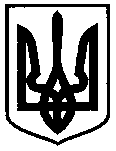           ВИКОНАВЧИЙ КОМІТЕТНЕМІШАЇВСЬКОЇ СЕЛИЩНОЇ РАДИ VІІ СКЛИКАННЯБОРОДЯНСЬКОГО РАЙОНУ  КИЇВСЬКОЇ ОБЛАСТІ	                           Р І Ш Е Н Н Я  №                                                                          від  15.02.2017 рокуПро створення конкурсної комісії з проведення конкурсу на правоукладання договорів оренди комунального майна, що перебуваєу  власності територіальної громади селища Немішаєве.Відповідно до Порядку управління майном, що перебуває у власності територіальної громади смт. Немішаєве, Порядку передачі майна, що перебуває у власності  територіальної громади смт. Немішаєве в  оренду, затверджених рішеннями Немішаївської селищної ради від 23.10.2009 року № 24-V                           (зі змінами та доповненнями в новій редакції), керуючись ст. 29 Закону України «Про місцеве самоврядування в Україні», виконком Немішаївської селищної ради В и р і ш и В: Створити та затвердити склад конкурсної комісії з проведення конкурсу на право укладання договорів оренди комунального майна, що перебуває                    у комунальній власності територіальної громади населеного пункту Немішаєве згідно з  додатком.Голова виконкому                                   С.В.ЗамідраСекретар виконкому	О.К.Хоменко